St Helen’s ChuRCH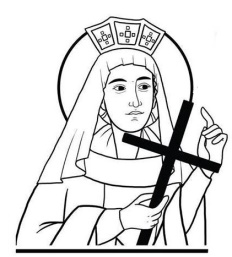 Watford WD24 6NJ01923 223175watfordnorth@rcdow.org.ukPriest of the DioceseFather Voy & Deacon Liam LynchSecretary: Shirlie Halladey(office hours: Tues & Thur (10am-3pm), Fri (10am – 4pm)www.rcdow.org.uk/watfordnorthfacebook.com/sthelenswatfordinstagram.com/sthelenswatford twitter.com/sthelenswatford_____________________________________________________________ I wish you all a good summer, peace, contentment, and the joy you seek; or at least the courage and light to live free from care amid unavoidable trouble! The greatness of man, Camus wrote, consists in his ability to find something bigger than himself – and he added that if we cannot expect perfect happiness in this life, we can measure up to this kind of greatness.  Don’t let the system grind you down! Joy to you in the Lord Jesus, who is our peace and our hope.by Thomas Merton6th August (Transfiguration of the Lord) - “The intrinsic human dignity that elevates all human beings is sometimes masked by outward appearances. Let us pray that the human dignity of those with disabilities, the homeless, and the unborn is always respected and protected. Lord hear us”. Sunday 6th August 202318th Sunday in Ordinary TimeMASS INTENTIONS FOR THE WEEKSat 5th	The Dedication of the Basilica of Saint Mary	08:30 Confession/Exposition/Adoration	09:15	Tomasz Piesiur family Int.	13:00	Baptism: J Kerins	18:00	Margaret & Stephen Minoque IntSun 6th	 The Transfiguration of the Lord (Feast)	09:00	Tecla Chaungong (Anniversary)	11:00	Zoltan Szalai R.I.P.Mon 7th	Saint Sixtus II, Pope and Companions 	09:15	Emy Lowositzova R.I.P.Tue 8th	Saint Dominic, priest		09:15	 John Shetcliffe int.Wed 9th	CHURCH & OFFICE CLOSEDThurs 10th	Saint Lawrence, deacon and martyr	10:00    John Welsh R.I.P.Fri 11th		Saint Clare, virgin	09:15	For the Soul of Xavier Monte Furtado and Maria FurtadoSat 12th	Saint Jane Frances de Chantal	08:30 Confession/Exposition/Adoration09:15	Tomasz Piesiur Family Int11:00	Baptisms: Hayward family18:00	Fr Bernard & Dom Dunstan R.I.PARE YOU OR SOMEONE YOU KNOW:Interested in becoming Catholic?  Baptised Catholic as a child, but not celebrated the Sacraments of Confirmation and Eucharist?  Baptised in a different Christian denomination? We offer an opportunity to come together in a small group to learn more about our faith.  Sessions will start in mid-September.  Please contact Fr Voy on 07947 903801 or email: watfordnorth@rcdow.org.uk.ST HELEN’S 50–50 FUND JULY 2023 DRAW WINNERS1st Prize £50:  Mary Downey2nd Prize £35: Mary Sackett3rd Prize £20: Richard McPhillipsCongratulations to all of our winners!